Guidelines for employers 
to improve employment 
of people with intellectual disabilitiesPlena inclusión, SpainMy Talents. For Diversity. is a project by Inclusion Europe together with partners Evpit (Estonia), Plena inclusión (Spain) and Antwerp Management School (Belgium).The project promotes employment of people with intellectual disabilities. The project was realised in 2019-2020.Editor: Plena Inclusion SpainMadrid. 2019.Avenida General Perón, 32. Floor 1.Postal Code 28020. Madridinfo@plenainclusion.orgwww.plenainclusion.org Table of contentsWords that are important to know	5Diversity Management	5Support	6Cognitive Accessibility	6Natural Support	7Reasonable Adjustments	7Universal Accessibility	8Intellectual Disability	8Universal Design	9Supported employment	9Personalised Employment	10Easy to read	11Inclusive organisation	11Job coach	11Pictograms 	12Alternative and Augmentative Communication	12Talent	12What is this Handbook for 	133 important documents	13Who is this Handbook for?	17What is this project about?	18Why is there not enough diversity?	20Benefits of diversity management	23How people with intellectual disabilites help to set inclusive organisations?	27Accessibility and universal design	272 stories on talent	28Motivation increases 	29They do less work absences 	29Good for repetitive tasks	30The plan for diversity management	32Point 1. Define flexible professional profiles.	34Point 2. When hiring, how to pick people that endorce diversity	38Point 3. Initial training	41Point 4. Formal Support	41Point 5. Natural Support	43Point 6. Keep the job	45Point 7. Achieve internal promotion	46Point 8. Make reasonable accomodation	47Point 9. Think about the role of the family	50Other resources of interest	52Bibliography	54Words that are important to knowThese are words that are important to knowto understand this Handbook.
It is also important for us
that companies and organisations that want tomanage their diversityget to know these words.
Especially, if they want to take into account
people with intellectual disability.This Handbook is written in Easy to Read. Easy to Read is a way of writing appropriatefor people with reading problems.People with intellectual disabilities might have reading problems. We want to make everybody aware of what Easy to Read is. 
Diversity ManagementEverybody has differencesand also similitudes, meaning, things they have in common. 
The idea is to take it as a positive thingin an organisation or company. Diversity adds value to the company.Definition by: European Diversity Handbook. 2007.SupportPlans and resources to improve the development,education, interests and wellbeingof a person.Definition by: AAIDD, 2010.Now we explain some types of support 
that are appropriate for people with intellectual disability
in the workplace.
Cognitive AccessibilityIt is a characteristic that things, spacesor texts have, that makes them understandable for everybody. Definition by: Diccionario Fácil. 2020.At work, an example of support in an officeis having an easy handbook on how to understand the printer.That improves cognitive accessibility.Natural SupportIt is support that exist naturally 
at the workplace in a company or in an organisation. It can be a plan, resource orthe relationships between people.Natural support can also be 
equipment and tools that are used
and also procedures. 
Natural support is a basic element 
of supported employment. Definition by: Jordán de Urries. 2003.
Reasonable adjustmentsChanges and adaptations that are needed and adequate for each single person. 
Those changes are not a big burdenfor the organisation or the company.
These changes allow people with disabilitiesto have equal working conditionslike the rest of the employees.Definition by: The Convention on the Rights of Persons with Disabilities. 2006.Universal accessibilityCharacteristic of a place, product or informationthat everybody can use or have access to.Definition by: Diccionario fácil. 2019.Intellectual DisabilityLimitation that a person has to understand thingsand also to behave.For example: it is hard for the person to understand words,meet other peopleor do activities such as cooking.This disability appears before being 18 years old.Definition by: AAIDD, 2010.Links:Short video: What is intellectual disability? (in Spanish)Video with a long talk about intellectual disability (in Spanish).Universal DesignType of design that sets easy access products or spaces 
for the great majority of the people.Definition: Easy dictionary. 2019.
It is also known as design for everybody.
Example: to create a business plan for a company
that keeps in mindthat people with intellectual disabilityare their customers and also can work for the company.Supported employmentWork of a person with disabilitywho has the ongoing support
from a job coach in order to have success.It is a job with a salaryfor any company or organisation.
This service is useful for people with disabilityand for companies that hire them.This service is free and guaranteesthat private and personal data are protected.Supported employment ensures coordinated workwith the company or the organisation
that hires a person with disability.Definition by: Euse, 2010.
Personalised EmploymentIt is an employment with support for peoplethat have more difficulties to find a job.
For example: people that find it hard to communicate.The job position, does not exist,it is set specially for this personbut it always brings value to the company
or to the organisation that hires this person.It is a specific work methodology, meaning, a very concrete way of finding a job.
For example: this methodology is based in a good knowledge of the community,meaning, the neighbourhood and those people living in the area that surround the company or the organisation.Easy to readWay of making documents easier to readfor people that have difficulties to read or understand.Definition by: Plena Inclusión, 2019.Easy to read not only concerns texts. It has also to do with images and design.Since year 2019, there is a norm UNE that explains 
what easy to read is and how it should be done.Inclusive organisationIt is a company, association or administrationthat includes everyone
regardless of their origin, profession,financial situation, ideas or disability. Job coachPerson that supports people with disability
to find and maintain a jobthrough supported employment.Pictogram A drawing that represents a word or a notion. These drawings belong to a language.
Some people have difficulties to communicateand use a language made with pictograms.Definition: Easy dictionary. 2019.Alternative and Augmentative CommunicationThey are systems of communication 
that help overcome the difficulties that people have to understand texts.They use symbols, gestures, photographies or drawings to help people understand things.They are also known as SAAC.TalentPerson that has special skills.Example: Marta is very talentedat organising conferences and meetings.Sonia is very talented at speaking in public.What is this handbook for With this handbook, we want to explain
how public and private organisations can embrace diversity management.Sometimes, companies hire very similar peopleand there is no diversity within the companies.Diversity management is aboutvery different people working together.
For example: from transexual people
to people with disability.Diversity managementtries to take advantage of that diversityto improve the workplace and the company.In this handbook, we will talk about the diversity managementwith the focus onpeople with intellectual disability.3 important documentsFor this topic,It is important to know these documents:Convention on the Rights of Persons with Disability.The Sustainable Development Goals.European Social Pillar.Now we will explain each document.Convention on the Rights of Persons with DisabilityIt was signed in 2006. It was made because, although a universal declaration of human rights already existed,many of the rights of people with disabilitywere not enforced.The countries that signed the Conventioncommitted to apply what it says on their laws. Spain has signed this Convention.The Convention is divided in articles.For this handbook, we focus on article 27.Article 27 is about work and employment.It says that all persons with disabilityhave the right to workand make a living out of the job they choose. Sometimes, people with disabilityonly work with other people with disability.Meaning, they are separated from people without disability.The Convention says that they have the right to bein open jobs, inclusive and accessible workplacesthat include people with and without disabilityThe countries that signed the Conventionhave to protect this right.The countries that signed the Conventionhave also to ensure that people with disabilityare not slaves or forced to work.Links:Convention in Easy to Read (in Spanish).Countries that have signed the Convention. Easy-to-understand videos about the ConventionThe Sustainable Development GoalsThese are goals that countries must reachto end poverty.There are 17 goals and must be reached before year 2030. Goal nr. 8 talks about decent job. Point 5 of this objective targets this goal: By 2030, achieve full and productive employment and decent work for all women and men, including for young people and persons with disabilities, and equal pay for work of equal value.European Social PillarIt is a document that aims to give people new and better rights.It is made of 20 principles.Principle 3 talks about equal opportunities. Among other things,it says that everybody has the right to have a job.Regardless of their sex, religion, age or disability. Also, this principle says to strivefor equal opportunitiesespecially for those groups of peoplethat have most difficulties.Such as people with disabilities. Principle 17 talks about inclusionof people with disabilities.People with disabilities have the right to request financial aid.This is money that will help them to have a decent life.They also have the right to access servicesthat allow them to have a joband participate in the community.They also have the right to an inclusive workplace in line with their needs.More informationWho is this Handbook for?This Handbook is written in easy to read. This handbook is addressed to:People with intellectual disabilitiesTo their families.Organizations from the non-profit sector that offer them supportTo trade unionsPublic and private organizationsThere are many guides and resources on how to manage diversity.They are known as Diversity Charter.These handbooks include planson how to manage diversity, trainingsand ways to measure the diversity within a company.This handbook “My talents for diversity” offers specific informationabout people with intellectual disability.Sometimes, this group of people have less opportunitiesto get a job.But on the other hand they have a lot of skills and talents to offer 
creativity and innovation.What is this project about?This handbook belongs to the European project“My talents. For diversity.”The goal isto encourage diversity managementin companies, public administrations and organisations such as associations and foundations. The project pays special attentionto people with intellectual disabilities.Organisations and companies can discovermany talents on this group of people.The project “My talents. For diversity.”is going to have many results:An online catalogue 
of successful practices in diversity management
when people with intellectual disabilities
are hired. A research article: about the employment of people with intellectual disabilitiesin the regular economy. The research includes testimonials, interviews, case studiesand online survey. The report presents best practices and lessons learnt. The report also gives advice to employers. A handbook for companies about diversity management
when people with intellectual disabilities are hired.Videos about successful experiences.Training materials on this topic for organisationsMeetings to share experiences.Training on diversity managementfor companies, public administrations and organisations paying special attention to intellectual disability.
Why is there not enough diversity?In many companies and organisationsthere is not enough diversity.For example: companies do not hire peoplewith intellectual disabilities.Almost half of the companies,do not have policies on Equality and Diversity.These policies are practicesthat help increase and manage diversity.When asked why they do not have these policies,some companies outline these reasons:“We do not have enough employees”.
4 out of 10 companies said that. That is 40%.“We never thought about it”.
1 out of 3 companies said that. That is 31%. “We did not think it is necessary”.
1 out of 3 companies said that. That is 29%.This data comes from the research conducted in 2008in the European Business Test Panel.As it is shown, many people think that diversity managementis only needed for big companiesthat employ many people.It is also clear that there are many companiesthat do not know what diversity management really is. Only 1 out of 10 companies thinkthat having diversity is an advantage.Companies also look for evidencesthat diversity management works.Also companies want:To know how to measure results.To know good practices.To have training on the topic.The project My talents. For diversity.tries to answer those requests.We think that it could be useful for many organisations.Now, we will answer these questions:What are the benefits of diversity management? How can employees and workers with disabilities contribute 
to to make organisations more inclusive?How can we assure that employers and employees welcome in a positive way employees and workers with intellectual disability?Benefits of diversity managementWe are going to present a tablewhere the following information is compared:Left column: general benefits 
	of diversity management for companies.Right column: confirmation on whether those benefits
	are also found when hiring people with intellectual disability.Information on the left column
has been collected from 2 handbooks: Keil 2007and European Business Panel 2008.Information on the right columnhas been obtained through our own researchconducted in this project “My talents. For diversity.”Also it includes informations from a research conducted by Plena inclusión in 2018.How people with intellectual disabilities help to set inclusive organisations?People with intellectual disabilitiescontribute to make organisations inclusive.We share some ideason how to obtain this:Accessibility and universal design.2 stories of talents.Motivation increases.There are less work absences.Good for repetitive tasks.
Accessibility and universal designIt is important to remember
that every person with intellectual disabilitieshas talents and skills.For that reason, they can positively contribute in a unique manner
to the organisation where they work.There are some issues that we have to work onin order to get the most out of those talents,to properly manage diversity, and to take into accountpeople with intellectual disabilities.Two of these issues are universal accessibilityand universal design.With both, everyone with or without disability 
can benefit from their solutions. For example: a rule easy to readis useful for everyone in the company who has no knowledge in laws.
2 stories of talentsAlso, we know experiences and storiesthat show how any organization can benefit from the contributionof persons with intellectual disability.We will share 2 stories.This is the first story:Since I hired
a person with an intellectual disabilityeveryone who works within the companycomes to the office on time.Because if that person does it,everyone can do it.This is the second story:This person with intellectual disability
was very good at supervising that standards were met.This person encouraged colleagues to enforcethe norms on prevention of occupational risks.It was easier for them to listen to that person.Motivation increases People that work for a companygot a training to become mentorsof people with disabilities.This increased their motivation
for their work.This is what 2001 Bryan’s study says.They are less absent form workThe idea that people with disabilitieshave more absences than colleagues without disabilitiesis wrong.Many companies say this
as an excuse not to hire them.A report conducted by the Adecco Foundation saysthat people with disabilities
are less absent form work than people without disabilities.The report was conducted in 2015
and 297 companies participated.Good for repetitive tasksA company discovered through a survey
that there were some jobs that were difficult to be taken for 
a person without an intellectual disability.These jobshad very routine and repetitive tasks.For that reason, the Company hired people with autism 8 years ago.For example: quality control.Autism is a disability that ariseswithin the first 3 years of life.People with autismmight have more difficulties to communicate
and need more routine. For this reason, they are better at repetitive tasksthan other people.In this company,they are supported in their work every moment, the workload is aligned with their own paceand they have their own break room.People with autismoften need lots of tranquillity.That is why it is a good ideato have a dedicated break room.This section will be completedonce we obtain the results of the research.The plan for diversity managementThis plan is a documentthat suggests actions and waysthat a company or an organisationcan take to deploy diversity management.We present how to makeorganisations and companies inclusivefor people with intellectual disabilities.It is important that the company or the organisationdefines a policy 
that explains what being inclusive means.There are several guides on how to make these policies.For example, 2006 guide of the Canadian Human Rights Commission.This guide explains how a policy of a companythat wants to be inclusive, should look like. It explains 17 elements needed to draft this policy. There are also keys on how to find outwhen a company is not inclusive.It also talks about 6 topics to take into consideration
to set personalised settings
needed by a particular worker.Red Acoge also has a Plan for Diversity Management.This Plan was defined in 2018.The plan has these points:To analyse the diversity of the company.What means or actions to take?What objectives or goals to pursue.Who will carry them out?In which time frame?How to measure the results of the plan?We recommend reading the entire Red Acoge’s plan.In this handbook, we are going to only talk aboutthe section on means.Especially, we are going to talk about topicsthat we think are more important with regardsto the inclusion of people with intellectual disabilities.These are the topics:Define flexible job profiles.When hiring, how to pick people endorsing diversity.Initial training. Support in a formal or external manner.Support in a natural manner.Keep the job.Achieve internal promotion.Make reasonable adjustments.Think about the role of the family.Now we will explain topic by topic.Point 1. Define flexible professional profiles.The British public healthcare national service
has done an important work since 2015
to include people with intellectual disabilities
on their work teams.The British healthcare service is known as NHS.The NHS has published many documents
on how an inclusive service should be.It has created a system to supportall its hospitals to be inclusive.NHS recommends: Start with those departments 
that show more interest into being inclusive.
They will be the ones who try harder.
Those departments will build a first experience
from which other departments can learn.Those departments that offer more opportunities
to hire people with intellectual disabilities
are the ones that have more repetitive and fixed tasks.When hiring a person with intellectual disability,
this person has to develop real tasks,
which responds to a real need.These jobs must be valuable by colleagues
and people that lead the company.The salary must be the same as colleagues
without disabilities doing the same job.Opportunities should be given to the person to growand get a promotion.The person should be given more responsibilities
and tasks.Also foresee to increase working hoursif the person is not working full time.These recommendations are in a 2015 NHS document.How to know what role the person with intellectual disability 
can play in the company?It has to be taken into accountthat many people with intellectual disabilityhave never worked.These are some ideas,but they can be adapted according to each person with disability:They can start with basic jobs. Fixed tasks are the easiest to learn.Propose tasks where they do not need 
to solve problems regularly.Evaluate their performance and hear their suggestions. Use graphics or pictograms if needed. How to write a job profile?To hire people,many companies normally write the profile of the person they are looking for.They write it in a document called job profile.It can be useful to write a job profilein a more flexible and customised manner.Meaning that the document can change and be adapted according to each person.There are several ways to write that profile:Form 1. Customized job description. The tasks that the hired person will do
come from other jobs performed in the company.In this manner:A profile according to the sills of that specific person is created. The colleagues have more time to do other tasks.Form 2. Simplified.In a simplified job post, 
the difficult tasks are taken out.The person who is going to be hired
will also perform tasks from colleagues.Form 3. Enriched job. Additional tasks are added to the job. The added tasks are suitable to the skillsof the person who gets hired.These forms are explained in the 2007 document
Griffin C. Hammis D. y Geary T.Form 4. Co-workerIn the co-worker job,the person with intellectual disability worksand shares tasks
with a person without intellectual disability.The 2 persons collaborate in the same project.
The goal is to let people with intellectual disabilities lead a project together with people without intellectual disabilities.The most important thing for these duos
is to get to work and share skills and experiences.Every week or every day,they meet to assign the tasks,assess progress and support each other.Point 2. How to foster diversity in the hiring processCompanies adopt very different actions
while hiring people aiming to increase the diversity.For example:They run ads in specific publications
that target certain groups of people. Collaborate with associations.They run ads highlighting 
that they want to hire people
that brings diversity.
For example: people that have lived in other countries
or people that are concerned about the planet.These are ideas coming from Keil 2007 document.In order to hire people with intellectual disabilities,the best way is to contact entities that work with them.In Spain,the most well-known organisation 
is Plena Inclusión Spain.Plena Inclusion has 17 federationsin each autonomous region,and bodies such as Ceuta and Melilla.Together, they unify more than 900 bodies.Many of these bodies offer employment servicesTo respond to a company need and the needs of people with intellectual disability to be hired.Recommendations given to companies to attract talent of people with intellectual disabilities:Information on the job
should be easy to understand.
It is recommended writing in easy to read format.Ensure people applying to the job have the possibility to show their skills.To do so, the company can give more time during the interviewor let the person try to do some tasks of the job.Besides the original contract,make an easy to read summary of the contract.To explain the most important parts of it.For example: work schedule, salary, holidays or when to give a resignation letter.These are ideas from the 2015 document of 
Change Learning Disabilities Tools & Guidance. Point 3. Initial trainingEmployees with intellectual disabilitiesneed some time to learn a new job.Just like everybody else.The training must be easy to understand.The training should end when the person
fully understands the duties assigned to the post.The job coach can advise the companyTo get the most from the training.Point 4. Support in a formal or external manner. Supported employment and personalised employmentfacilitate the inclusion of people with disabilities in companies.They also help them to keep their job.Evidence exists on these studies:2017 Inge study.Study conducted by the Knowledge Centre for the Health Services at the 		Norwegian Institute of Public Health on 2017.On formal support, we recommend reading the 2010 EUSE toolbox.In supported employment and personalised employment,there are external professionals that bring support on and off the job.They give different types of support:to do or use things, information,emotional support, and also to review work.Support must be personalised, meaning, it is adapted for each person.Support has to also be systemic,meaning that it has to be planned and running continuously.This support allows the person with disabilityto learn job tasks and also integrate within the team.There are people that might also need supportto get to the workplace or to get used to some routineswhich are needed to go to work.It might be necessary to make some changesin the workplace.These are reasonable adjustments or the company.Public administrations from some countriesprovide aid to make those reasonable adjustments.To give formal support, we should also remember the social parts of the job.For example: social activities such as birthdays, or work meals.It should also be taken into accountthat people with intellectual disabilitiesshould have the possibility to get promotedwithin their companiesor to change jobs.Point 5. Natural supportBefore hiring people with intellectual disabilities,we recommend thinking headon how to prepare the natural support.One idea is to choose someone within the companyas a mentor.The reference person will get along with the personwith intellectual disability.The reference person oftengets emotional satisfaction.Meaning that this person is happieras the result of performing this task.This person will also feel prouderof working for the company.We recommend that reference peoplechoose this role voluntarily.Meaning these people want to have this role.Some tasks for a reference person:Discover possible problems when adapting the job.Help the person with an intellectual disabilityto integrate with the team. Know how to accompany a person with intellectual disability.Encourage a person with intellectual disabilityto follow the indications given by colleagues, when appropriate. Be aware if there is any problemsuch as an accident or an emergency.The reference person must communicate regularly with the job coach.These tips belong to a 2018 document written by Plena Inclusión.Point 6. Keep the jobCompanies that have already hiredpeople with intellectual disabilitiesoffer some indications on this subject.An idea is to make small tests and then increase.For example, a company hired3 people with disabilities to work only on Saturdays.Thanks to this first test, they increased working hours:2 of this people now work full time.Now they are going to hire 5 more people.Big companies normally have a departmentdedicated to hire and follow peoplethat work for these companies.This department is usually called human resources.A good idea is to have someone in this departmentwho is responsible for the inclusion of people with disabilitiesin the company.These ideas belong to a 2018 document written by Plena Inclusión.Point 7. Achieve internal promotionThere are many people with intellectual disabilitiesthat do not have a job.There are many wrong ideason their working capacitiesand that is why they are not hired.So, if it is difficult that they get a job,it is even harder for them to get an internal promotion.As result, there is not much informationand research about this.It is a topic that we want to know more about.In our research, we had a testimonial:A person with intellectual disabilityis allowed and even encouragedto take all test to grow in his company. His manager helps him the tests. If - eventually - the tests get too difficult, it will not be a reasonto let the person goor keep him from growing in another way in the company. It is important to remind that people with disabilitieshave the right to work and get internal promotion.Just like everyone else.Supported employment and personalised employmentcan help to get this internal promotion.In Spain, a good opportunity for thisis to work within the Public Administrations,in places such as city halls and ministries.These administrations are obligedto allocate 2 out 100 jobsto people with intellectual disabilities.The same obligation goes forinternal promotion.In this experience, only one person with intellectual disabilitiesachieved internal promotion.The lack of accessibility measures needed by this peopleexplains the lack of internal promotions.Point 8. Make reasonable adjustmentsWe are going to talk about the most common reasonable adjustmentsand those that work better.In many European countries is mandatory by lawto make reasonable adjustments.They are really necessary for diversity management.Some companies refund glasses for employees using screens.These people are often facing sight problems. Similarly, it is necessary to make adaptationsand changes for other people.If changes are not made, some people cannot work.The most common adjustments are related tocomprehension, communication and decision-making process.But it depends on each person.On how to incorporate and keep a job,we recommend reading 2018 Access to Justice Guide of Araoz.People with intellectual disabilitiesoften need more time to understand informationand express what they want.To support them in communication, we recommend:Use simple sentences, explicit and short.No sentences in the third person.Avoid questions that include any negation.Easy words.One idea at a time.Speak slow.Do not use abstract or technical concepts.Listen to what the person has to say.Give enough time for people to express themselves.Do not interrupt or end phrases that they are saying.Ask the person to repeat in their own words what has been explained to him
to make sure that everything has been understood.Avoid the person repeats the same things many times.Give the person the possibility to say “I do not understand…”.If necessary, explain things in a different way.Find another person that can supportthe person with intellectual disability.For example: a relative or a support person.Reinforce important messages.The level of understanding
of people with intellectual disability when reading somethingcan change from one person to the other.Meaning that some of them read very well and some less.There are many people with intellectual disabilitythat do not know how to read or they struggle to understandwhat they read.For that reason, we recommend using easy to reador Alternative and Augmentative Communication Systems.People with intellectual disabilitymight need supportto understand information when they need to take decisions.Also, to understand the consequences of those decisions.Meaning, what happens after the decision made.Without that support, they make decisions without information.They have the right to get support.When making decisions in the workplace,a supported person or a job coachcan be helpful for a person with intellectual disability.Point 9. Think about the role of the familyFamilies have a very important rolein the employment and in the lifeof people with intellectual disability.When it comes to employment,families really help people with intellectual disabilitiesto get a job and help to keep it.For example: families support themto come and go to the workplace,to have daily routinesand carry out paperworksuch as understanding contracts.Companies often preferto manage the relationship with the family through a job coach. This is what a 2018 Plena Inclusión document says.It is important that companies understand this.The role of the family may be more important for some people with intellectual disabilitythan for people without disability.For example, it is important to understandthat families struggle a lot to get a job for their relative with disability.You can see data and examples on financial effortsin a 2014 Plena Inclusión document.There are some families that overprotectpeople with intellectual disability.This means that they protect them too much.For example: when familiesmake decisions for them for the job and outside the job.The job coach can also help in these situations.For example: it can help the companyto relate with the families.Many companies do not know how to do it.Other resources of interestHere we add more resourcesthat we have not commented in this handbook:Reasonable accommodation of job places for people with disabilities. 
Study from secondary sources. 2008. https://www.imserso.es/InterPresent1/groups/imserso/documents/binario/factoresadaptpuestos.pdf (in Spanish)Website in Spanish on resources for the adaptation of job posts for people with disabilities and reasonable accomodations. http://adaptyar.ibv.org/index.php/component/content/article?id=103:otros-ejemplos (in Spanish)https://www.ecatic.org (in Spanish)https://www.fundacionmapfre.org/fundacion/es_es/programas/integracion/app-soy-cappaz (in Spanish)Mefacilyta http://tutor-dis.ibv.org Support products for employment http://www.eastin.eu/es-es/searches/Products/List?iso=28&sort=lastupdatedate&order=desc&itemsperpage=10&page=2 (in Spanish)Website in English with resources in easy to read for free and for payment https://www.changepeople.org/#OurWork Fundacion ONCE book on diversity management (concepts explanations in Spanish) https://www.fundaciononce.es/sites/default/files/docs/Libro_Diversidad_Accesible_2.pdf  (in Spanish)ARASAAC http://www.arasaac.org Free and accessible alternative communication systems.BibliographyThis is the list of resources and documentsthat we have mentioned in this handbook:AAIDD (2010) Asociación Americana de Discapacidad Intelectual y del Desarrollo. Discapacidad Intelectual, Definición, clasificación y sistemas de apoyo. Undécima edición. Psicología Alianza Editorial. Arasaac.  Disponible en 05/08/2019 http://www.arasaac.org/aac.php  Belinchón, M., Casas, S., Díez C., Tamarit, J., (2014). Accesibilidad cognitiva en los centros educativos. Ministerio de Educación, Cultura y Deporte (Ed.). Madrid, Colección Guías prácticas de orientaciones para la inclusión educativa.BOE (2013) Real Decreto Legislativo 1/2013, de 29 de noviembre, por el que se aprueba el Texto Refundido de la Ley General de derechos de las personas con discapacidad y de su inclusión social.Bryan, F. Stancliffe, R.(2001) The co-worker training model outcomes of an open employment pilot project. Journal of Intellectual&Developmetal Disability. Vol  . 26 , No. 2,  pp. 143–159Canadian Human Rights Commission, 2006. A Place for all. A guide for creating an inclusive workplace. Minister of Public Works and Government Service. CDPD (Convención de derechos de las personas con discapacidad), 2006. Naciones Unidas. Change, 2015 NHS Learning Disabilities Tools & guidance). NHS England, Strategy Group and NHS Employers. Available in 02/082019 https://www.england.nhs.uk/about/equality/equality-hub/ld-emp-prog European Business Test Panel (2008) Diversity Management in 2008. Disponible (05/08/2019) en http://www.iegd.org/pdf/Task%201-%20EBTP.pdf  Euse toolkit (2010) https://www.euse.org/content/supported-employment-toolkit/EUSE-Toolkit-2010.pdf Fundación Adecco. (2015) IV Informe sobre el absentismo laboral. Disponible en https://fundacionadecco.org/azimut/el-absentismo-entre-los-trabajadores-con-discapacidad-es-inferior-a-la-media/  Griffin M.A., Cary (Author), David Hammis (Author), Tammara Geary (Author), Michael Callahan (Contributor), Nancy Brooks-Lane (Contributor). The Job Developer's Handbook: Practical Tactics for Customized Employment (English) 1primera Edition. Brookes Publishing; Edition: 1 (17 July 2007)Inge, Katherine J.a; * | Graham, Carolyn W.a | Brooks-Lane, Nancyb | Wehman, Paulc | Griffin, Caryd  (2017) Defining customized employment as an evidence-based practice: The results of a focus group study. Special Section: Papers from the State of the Science Conference on the Employment of People with Physical Disabilities, Richmond, VA, USA, September 26 and 27, 2017Knowledge Centre for the Health Services at The Norwegian Institute of Public Health (2017) Supported Employment for People with Disabilities: A Systematic Review Report from the Norwegian Institute of Public Health No. 2017-09NHS, 2015 NHS Learning Disabilities Tools & guidance). NHS England, Strategy Group and NHS Employers. Available in 02/082019 https://www.england.nhs.uk/about/equality/equality-hub/ld-emp-prog/ Jordán de Urries B.J, Verdugo, M.A. (2003) Variables del Apoyo, la Persona y el Empleo. Breve exposición de la investigación desarrollada. Investigación, Innovación y Cambio. Jornadas Científicas de investigación sobre personas con discapacidad. Disponible en (05/08/2019)  https://dialnet.unirioja.es/servlet/libro?codigo=721786  Red acoge (2018) https://www.redacoge.org/mm/file/GESTI%C3%93N%20DE%20LA%20DIVERSIDAD_MEN%C3%9AS/El%20Plan%20de%20Gesti%C3%B3n%20de%20la%20Diversidad_en%20baja.pdfMarion Keil, Badrudin Amershi, Stephen Holmes, Hans Jablonski, Erika Lüthi, Kazuma Matoba,  Angelika Plett and Kailash von Unruh. (2007). Training Manual for Diversity Management.  2007. Available in International Society for Diversity Management http://idm-diversity.org/files/EU0708-TrainingManual-en.pdf (21/07/2019)Plena inclusión (2015). El sobreesfuerzo económico que genera la discapacidad intelectual en la familia en España. Disponible en http://www.plenainclusion.org/sites/default/files/informe_ejecutivo_sobreesfuerzo_feaps_final_feb15.pdf (01/08/2019) Plena inclusión (2018) Empleo personalizado: El papel de las empresas. http://www.plenainclusion.org/sites/default/files/empleopersonalizadofocus.pdfAraoz de, I. (2018). Guía de Acceso a la Justicia. Plena inclusión España. 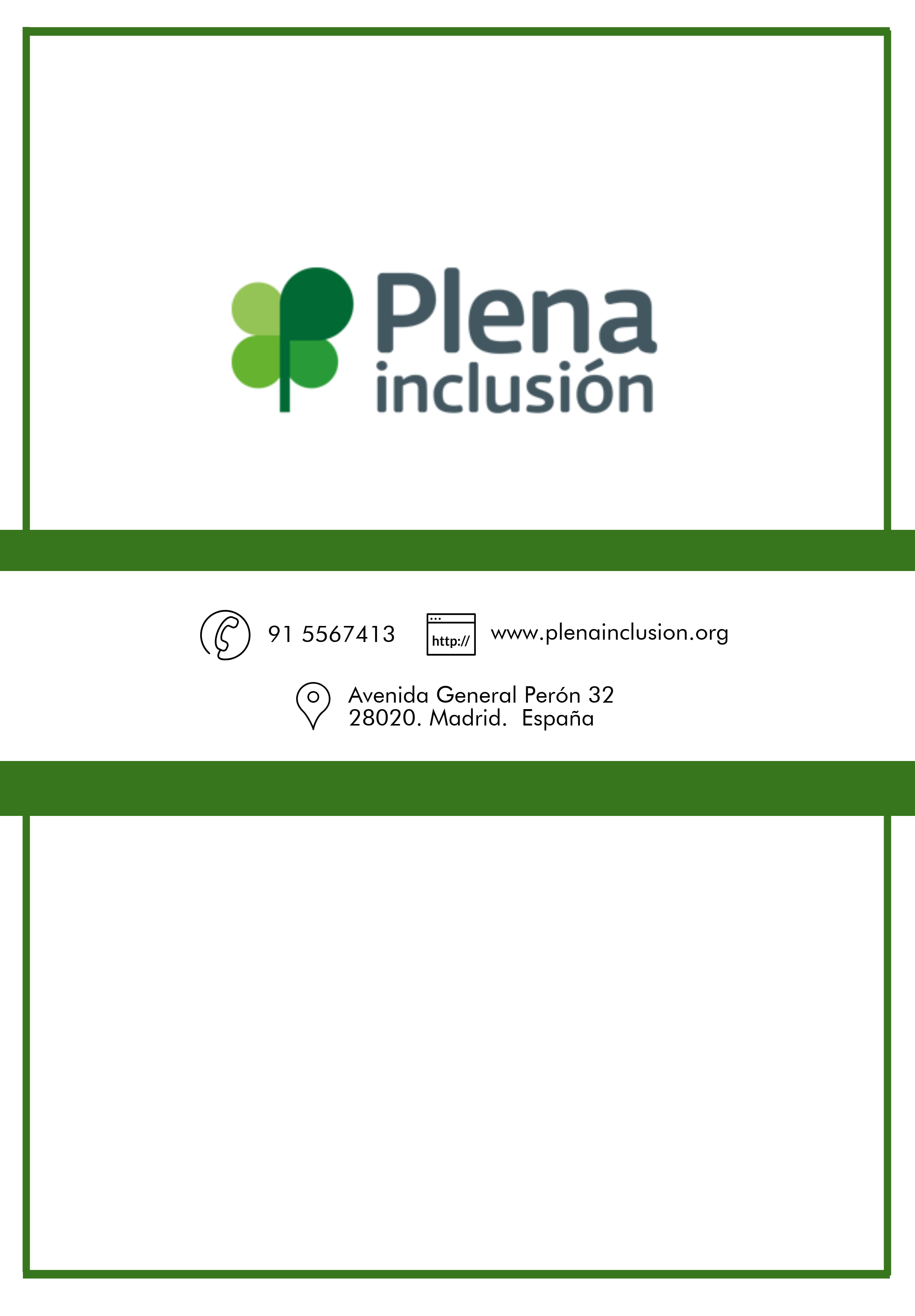 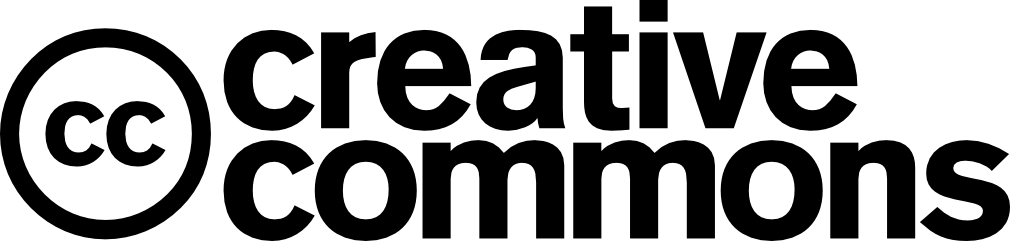 License of Recognition - EqualShare 2.5 Spain(CC BY-SA 2.5 ES)Benefits of diversity managementBenefits of diversity management with people with intellectual disabilitiesThe culture and habits of the company changed.Organisation improves.The way of leading the company improves as manager show more emphaty. There is more internal communication.Rules change.There is less turnover for workers.There is less turnover of workers with intellectual disabilities. They show higher loyalty to the company.Better workplace and work environment. Rules and process might become more simple. Those changes might benefitall the staff.  Benefits of diversity managementBenefits of diversity management with people with intellectual disabilitiesCompanies have a more diverse labour force. As result, the company gets to know their clients better, who are also diverse.Therefore, the company can better adapt to the needs and requests of its customers and improve their services.It is also easier to reach new markets. That is, find new clients or new products or services to do.It is estimated that 1 in 100 people in the world, has intellectual disabilities. Attract more varied and interesting profiles. More opportunities are achieved. It increases the knowledge of the market and can offer more adequate things or each individual. The customers are happier.The word of mouth increases. This means that customers tell to others how happy they are with that company.Cognitive accessibility is a new market to be developed. Companies can create new products and services and obtain new customers with it.Benefits of diversity managementBenefits of diversity management with people with intellectual disabilitiesThe company gets more recognition and improve its image.It also improves its relationship 
with the community. Being proud of getting a job, makes them great ambassadorsof the company.  Creativity and innovation improve.Tolerance among employeesIncreases. Their authenticitymight be reflected in the organization. A different point of view could be seen as a breath of fresh air. Laws are enforced.Laws are enforced. 